Информационный бюллетень                                        «Новые поступления» 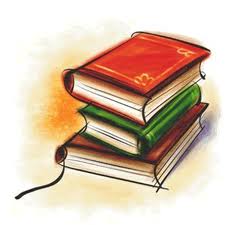 В библиотеку поступили следующие новые издания:УМК (учебно-методический комплекс -  учебники, методическая литература, дидактические материалы, рабочие тетради, хрестоматии и книги для чтения и т.п.) для 2-х классовУМК (учебно-методический комплекс -  учебники, методическая литература, дидактические материалы, рабочие тетради, хрестоматии и книги для чтения и т.п.) для 9-х классовУчебник информатика для 5- х классовЭлектронные учебники:Математика 1 сыныпдүниетану 1 сыныпдүниетану 2 сыныпдүниетану 3 сыныпдүниетану 4 сыныпбейнелеу өнері 2 сыныпӘдебиеттік оқу 2 сыныпҚазақ тілі 2 сыныпМузыка фонохрестоматия 2 сыныпЕңбекке баулу 2 сыныпМатематика 2 сыныпсамопознание 2 сыныпқазақ тілі 1 классматематика 1 класспознание мира 1 класспознание мира 2 класспознание мира 3 класспознание мира 4 классрусский язык 2 класструдовое обучение 2 классИзобр. Искусство 2 классқазак тілі 2 класссамопознание 2 классЛитературное чтение 2 классМатематика 2 классМатематика 2 классМузыка фонохрестоматия 2 классБиология флипчарт 6 сыныпБиология флипчарт 7 сыныпБиология 9 сыныпБиология кестелер мен сызбаларжаратылыстану флипчарт 5 сыныпХимия 8 сыныпХимия 11 сыныпХимия кестелер мен сызбаларгеография кестелер мен сызбаларҚазақстанның эк. және әлем. географиясы 9 сыныпсызу кестелер мен сызбаларинформатика жалпы курсказак тілі кестелер мен сызбаларenglich кестелер мен сызбаларматематика кестелер мен сызбаларалгебра 7 сыныпалгебра 9 сыныпгеометрия 7 сыныпежелгі Қазақстан тарихы 6 сыныпҚазақстан тарихы 9 сыныпқазақстан тарихы кестелер мен сызбаларфизика кестелер мен сызбаларЭкон.  и соц. география 9 классгеография электроннные таблицы и схемыинформатика общий курсбиология 8 классбиология 9 классбиология электроннные таблицы и схемыБиология флипчарт 6 классБиология 7 классЕстествознание флипчарт 5 классХимия электроннные таблицы и схемыХимия 11 класс история древнего Казахстана 6 классистория Казахстана 9 классистория Казахстана электроннные таблицы и схемыфизика электроннные таблицы и схемыматематика электроннные таблицы и схемыалгебра 7 классалгебра 9 классгеометрия 7 классРусский язык 9 классРусский язык схемы и таблицы 5-11 класс